		                                                                                           UNIWERSYTET MARII CURIE-SKŁODOWSKIEJ W LUBLINIEINSTYTUT GERMANISTYKI I LINGWISTYKI STOSOWANEJZgłoszenia proszę kierować na adres: moni.janicka@gmail.com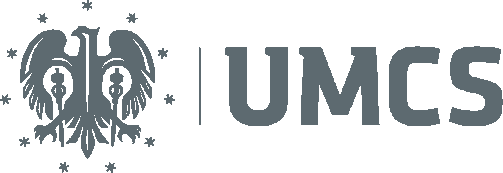 CZWARTY DZIEŃ TŁUMACZA NA UMCS – HIERONIMKI 201729 września 2017*  Wycieczka ma na celu przybliżenie sylwetek lubelskich pisarzy i poetów, którzy okazali się również wybitnymi tłumaczami z różnych języków: angielskiego, francuskiego, rosyjskiego, ukraińskiego, a nawet ze szwedzkiego… Będzie to wędrówka poprzez wieki i epoki, którą zakończy opowieść o pochodzącej z Lublina i honorowej jego obywatelce, wybitnej poetce, niedawno zmarłej - Julii Hartwig. Wycieczka jest skierowana do uczniów szkół  licealnych.Godz.WYKŁADYNowy Humanik AulaPlac M. Curie-Skłodowskiej 4AMINI-WARSZTATY TŁUMACZEŃKABINOWYCHDS KRONOSul. Sowińskiego 17MINI-WARSZTATY TŁUMACZEŃKABINOWYCHChatka Żakaul. Radziszewskiego 16WARSZTATY JĘZYKOWENowy HumanikSala 25BPlac M. Curie-Skłodowskiej 4AJęzyk francuskiJęzyk rosyjskiJęzyk polskiWARSZTATY JĘZYKOWENowy HumanikSala 26 BPlac M. Curie-Skłodowskiej 4AJęzyka niemieckiJęzyk portugalskiJęzyk polskiWARSZTATY JĘZYKOWENowy HumanikSala 11BPlac M. Curie-Skłodowskiej 4AJęzyk  angielskiJęzyk hiszpańskiJęzyk polskiSTACJE UCZENIA SIĘNowy HumanikSala 12 BPlac M. Curie-Skłodowskiej 4AJęzyki: angielski, niemiecki, francuski,rosyjskiGRY I ZABAWY JĘZYKOWENowy HumanikSala 13 BPlac M. Curie-Skłodowskiej 4AJęzyk angielskiJęzyk niemiecki10.00-11.1510.00-10.15Otwarcie Hieronimków: Władze Uczelni10.15-10.45Rola języków obcych w kontaktach samorządowychp. Joanna Szeląg,była asystentka europosła Mirosława Piotrowskiego10.45-11.15Mini-recital w wykonaniu studentki lingwistyki stosowanej i jazzup. Karoliny Kosior10.00-11.00"Śladami lubelskich tłumaczy od Biernata z Lublina poczynając"mgr Beata PetkiewiczUWAGA! Wykład plenerowySpotkanie koło Trybunału, ul. RynekStare Miasto*10.30-11.00Wycieczka do kabinydr Agata Kozielska10.30-11.00Wycieczka do kabinymgr Konrad Szulga10.30-11.00Gestes écologiques quotidiens - naturalnie francuskiMarta Deryło/ Barbara Kęsik-Kowalik10.30-11.00Rola pamięci w pracy tłumacza. Ćwiczenia memoryzacyjnedr Ilona Kubejkodr Iwona MachowiczZakład Lingwistyki Stosowanej UMCS10.30-11.00On the importance of homonymy in translation,  O znaczeniu homonimii w pracy tłumaczadr Marcin Mizakdr Monika Janicka i studenci10.30-11.00Gry i zabawy dopasowane do kompetencji językowych naszych gości.Przewidujemy drobne nagrody!     10.30-11.0011.15-12.0011.00-11.30Wycieczka do kabinydr Agata Kozielska11.30-12.00Wycieczka do kabinydr Agata Kozielska11.00-11.30Wycieczka do kabinymgr Konrad Szulga11.30-12.00Wycieczka do kabinymgr Konrad Szulga11.00-11.30Gestes écologiques quotidiens - naturalnie francuskiMarta Deryło/ Barbara Kęsik-Kowalik11.30-12.00Gestes écologiques quotidiens - naturalnie francuskiMarta Deryło/ Barbara Kęsik-Kowalik11.00-11.30Rola pamięci w pracy tłumacza. Ćwiczenia memoryzacyjnedr Ilona Kubejkodr Iwona MachowiczZakład Lingwistyki Stosowanej UMCS11.30-12.00Rola pamięci w pracy tłumacza. Ćwiczenia memoryzacyjnedr Ilona Kubejkodr Iwona MachowiczZakład Lingwistyki Stosowanej UMCS11.00-11.30On the importance of homonymy in translation,  O znaczeniu homonimii w pracy tłumaczadr Marcin Mizak11.30-12.00On the importance of homonymy in translation,  O znaczeniu homonimii w pracy tłumaczadr Marcin Mizak11.00-11.3011.00-11.3011.30-12.0012.00-13.0012.00-12.30„Czy komputery zastąpią kiedyś człowieka? O tłumaczeniu maszynowym słów kilka"dr Krzysztof Kotuła12.00-12.30Wycieczka do kabinydr Aleksy Kucy12.30-13.00Wycieczka do kabinydr Joanna Pędzisz12.00-12.30Wycieczka do kabinymgr Paweł Kozłowski12.30-13.00Wycieczka do kabinymgr Paweł Kozłowski12.00-12.30Gry i zabawy po rosyjskudr Zoja Kuca ze studentami12.30-13.00Gry i zabawy po rosyjskudr Zoja Kuca ze studentami12.00-12.30Guia de conversação czyli portugalskie rozmówkiKoło Naukowe Studentów Portugalistyki12.30-13.00Guia de conversação czyli portugalskie rozmówkiKoło Naukowe Studentów Portugalistyki12.00-12.30Warsztaty z języka hiszpańskiego dla początkujących i nie tylkomgr Magdalena Okła12.30-13.00Warsztaty z języka hiszpańskiego dla początkujących i nie tylkomgr Magdalena Okła12.00-12.3012.30-13.0012.00-12.3012.30-13.0013.00-14.0013.00-13.30Wycieczka do kabinydr Joanna Pędzisz13.30-14.00Wycieczka do kabinydr Joanna Pędzisz13.00-13.30Wycieczka do kabinymgr Paweł Kozłowski13.30-14.00Wycieczka do kabiny13.00-13.30Gry i zabawy po rosyjskudr Zoja Kuca ze studentami13.30-14.00Gry i zabawy po rosyjskudr Zoja Kuca ze studentami13.00-13.30Guia de conversação czyli portugalskie rozmówkiKoło Naukowe Studentów Portugalistyki13.30-14.00Guia de conversação czyli portugalskie rozmówkiKoło Naukowe Studentów Portugalistyki13.00-13.30Warsztaty z języka hiszpańskiego dla początkujących i nie tylkomgr Magdalena Okła13.30-14.00Warsztaty z języka hiszpańskiego dla początkujących i nie tylkomgr Magdalena Okła13.00-13.3013.30-14.00